РЕШЕНИЕВ соответствии со ст.23 Земельного Кодекса Российской Федерации и Правилами землепользования и застройки сельского поселения Лемазинский сельсовет муниципального района Дуванский район Республики Башкортостан, в целях соблюдения прав человека на благоприятные условия жизнедеятельности, прав и законных интересов правообладателей земельных участков, Совет сельского поселения Лемазинский сельсовет муниципального района Дуванский район Республики Башкортостан  Р Е Ш И Л:1.	 Провести публичные слушания по обсуждению схемы и кадастровых номеров расположения земельных участков для установления публичного сервитута  для выпаса сельскохозяйственных животных гражданами, проживающими на территории сельского поселения Лемазинский сельсовет  в установленном порядке на земельных участках в сроки, продолжительность которых соответствует местным условиям и обычаям 28 сентября  2023 г. в 15:00 часов  в здание Администрации сельского поселения Лемазинский сельсовет по адресу:  с. Лемазы, ул. Молодежная, 27 2.	Для подготовки и проведения публичных слушаний по обсуждению схемы и кадастровых номеров расположения земельных участков для установления публичного сервитута  для выпаса сельскохозяйственных животных гражданами, проживающими на территории сельского поселения Лемазинский сельсовет в установленном порядке на земельных участках в сроки, продолжительность которых соответствует местным условиям и обычаям» создать комиссию в следующем составе:-Кобяков Никита Васильевич – председатель комиссии, депутат от избирательного округа № 3;-Низаметдинова Татьяна Викторовна – заместитель председателя комиссии, депутат от избирательного округа №5. Члены комиссии:-Сафонова Светлана Ивановна - депутат от избирательного округа № 1;-Хамзина Алёна Михайловна – депутат от избирательного округа № 6;-Ипаткина Елена Анатольевна – депутат от избирательного округа № 7.3.	Схемами и кадастровыми номерами расположения  земельных участков для установления публичного сервитута  для выпаса сельскохозяйственных животных гражданами, проживающими на территории сельского поселения Лемазинский сельсовет в установленном порядке на земельных участках в сроки, продолжительность которых соответствует местным условиям и обычаям  можно ознакомится  в администрации сельского поселения Лемазинский сельсовет, по адресу: Республика Башкортостан, Дуванский район, с. Лемазы , ул. Молодежная, 27, Тел.: 8(34798)2-56-10 и  на официальном сайте сельского поселения : http://lemazy.ru4.	    Прием заявлений от граждан на выступление осуществить в администрации сельского поселения Лемазинский сельсовет, по адресу: Республика Башкортостан, Дуванский район, с. Лемазы, ул. Молодежная, 27, Тел.: 8(34798) 2-56-10 и (или) на электронную почту: http://lemazi_sp@mail.ru до 28 сентября 2023 г.5.	Настоящее решение обнародовать в здании администрации сельского поселения Лемазинский сельсовет и на официальном сайте сельского поселения; http://lemazy.ru6.	Контроль над исполнением данного решения возложить на постоянную комиссию по развитию предпринимательства, земельным вопросам, благоустройству и экологии.Глава сельского поселения                                                                    Н.В. Кобяков29 августа 2023 г.№ 119  Башҡортостан РеспубликаһыныңДыуан районы муниципаль районының Ләмәҙ  ауылауыл биләмәһенең ауыл   советы хакимиәте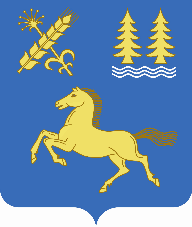 Совет сельского поселения Лемазинский сельсовет муниципального района Дуванский районРеспублики БашкортостанО назначении публичных слушаний по вопросу утверждения      схемы и кадастровых номеров расположения земельных участков для установления публичного сервитута  для выпаса сельскохозяйственных животных гражданами, проживающими на территории сельского поселения Лемазинский сельсовет в установленном порядке на земельных участках в сроки, продолжительность которых соответствует местным условиям и обычаям   